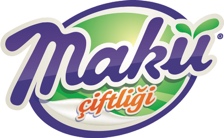 2023 YILI MAKÜ ÇİFTLİK BÜNYESİNDE YAPILMASI PLANLANAN FAALİYETLERAraştırma Merkezimiz bünyesinde yürütülmekte olan on üç adet projenin sonlandırılmasına kadar olan bölümde gerekli alet, ekipman, personel desteği ile hizmet içi eğitimlerin devam ettirilmesi hedeflenmektedir.2022-2023 ekim sezonunda merkezimiz bitkisel üretim birimimiz tarafından toplam 2500 dekar alanda üretim yapılması planlanmaktadır. Bitkisel üretimlerimiz büyükbaş, küçükbaş ve takip eden üretim sezonu ihtiyacı olan tohumlukların karşılanması için gerçekleştirilecektir. Bu amaçla 675 dekar arpa, 575 dekar tiritikale, 500 dekar yulaf, 250 dekar korunga ve 500 dekar arazi nadasa bırakılması hedeflenmektedir.MAKÜ Çiftlikte Burdur Gıda Tarım ve Hayvancılık Meslek Yüksekokulu Veterinerlik Bölümü Laborant ve Veteriner Sağlık Programı 2. sınıf öğrencilerinden 3+1 eğitim sistemine göre son dönemlerini araştırma merkezimizde stajyer öğrenci olarak eğitimlerine destek verilmesi.Veteriner Fakültesi öğrencilerinden eğitimlerine destek olmak amacıyla Merkezimiz bünyesinde kısmi zamanlı olarak görevlendirilmesi.İhtiyaç duyulması halinde Merkezimiz bünyesinde gerek Bakanlık gerek Üniversite tarafından yapılacak kurs ve sertifika programlarına teknik alt yapı desteği sağlanması hedeflenmektedir.09-11 Mart 2023 tarihleri arasında Üniversitemiz ev sahipliğinde düzenlenecek olan HAYTEKFEST'in Proje Yarışmasına katılacak olan üniversitemiz akademik proje sahiplerine, Merkez Müdürlüğü’müz teknik alt yapısı yeterli olması halinde gereken desteklerin verilmesi hedeflenmektedir.